Спецификация.Rонтрольная работа по химииза I полугодие 2017-2018  учебного года в 9 классеРаспределение  заданий  по основным  темам химии   I полугодия  9 классТаблица  распределения  баллов  в итоговом  тесте по  уровням сложностиШкала для перевода набранных баллов в оценку по пятибалльной шкале№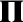 ТемаУровень сложностиУровень сложностиУровень сложности№ТемаАВС1Строение атома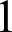 2Периодический закон и Периодическая система химическихэлементов  Д.И. Менделеева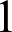 3Простые и сложные  вещества.  Основные  классы неорганическихвеществ.4Степень окисления  химических элементов.5Реакции   ионного  обмена  и  условия   их осуществления6Химическая реакция.  Условия и признаки  протекания химическихреакций.17Периодический   закон   Д.И. Менделеева.   Закономерности изменениясвойств элементов и их соединений в связи с положением в Периодической  системе  химических элементов8Свойства  неорганических веществ9Генетическая  связь  между неорганическими соединениями10Расчетные задачи типа «Определение выхода продукта реакции впроцентах  от теоретического»Баллы1 балл2 балла3 баллаНомера заданий1-67-89-10Число  набранных баллов0-67-1011-1415-16Оценка2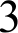 45